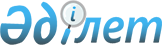 Об установлении квоты рабочих мест для трудоустройства лиц, состоящих на учете службы пробации по Байганинскому району на 2019 год
					
			С истёкшим сроком
			
			
		
					Постановление Байганинского районного акимата Актюбинской области от 4 января 2019 года № 3. Зарегистрировано Управлением юстиции Байганинского района Департамента юстиции Актюбинской области 10 января 2019 года № 3-4-201. Прекращено действие в связи с истечением срока
      В соответствии со статьей 31 Закона Республики Казахстан от 23 января 2001 года "О местном государственном управлении и самоуправлении в Республике Казахстан", подпунктом 7) статьи 9, подпунктом 2) пункта 1 статьи 27 Закона Республики Казахстан от 6 апреля 2016 года "О занятости населения" и приказом Министра здравоохранения и социального развития Республики Казахстан от 26 мая 2016 года № 412 "Об утверждении Правил квотирования рабочих мест для трудоустройства граждан из числа молодежи, потерявших или оставшихся до наступления совершеннолетия без попечения родителей, являющихся выпускниками организаций образования, лиц, освобожденных из мест лишения свободы, лиц, состоящих на учете службы пробации", зарегистрированного в Реестре государственной регистрации нормативных правовых актов № 13898, акимат Байганинского района ПОСТАНОВЛЯЕТ:
      1. Установить квоту рабочих мест, для трудоустройства лиц состоящих на учете службы пробации в размере двух процентов от списочной численности работников организации независимо от организационно-правовой формы и формы собственности по Байганинскому району на 2019 год.
      2. Государственному учреждению "Байганинский районный отдел занятости и социальных программ" в установленном законодательством порядке обеспечить:
      1) государственную регистрацию настоящего постановления в управлении юстиции Байганинского района;
      2) направление настоящего постановления на официальное опубликование в периодических печатных изданиях и Эталонном контрольном банке нормативных правовых актов Республики Казахстан.
      3. Контроль за исполнением настоящего постановления возложить на заместителя акима района Ж. Жанабай.
      4. Настоящее постановление вступает в силу со дня государственной регистрации в органах юстиции и вводится в действие с 1 января 2019 года.
					© 2012. РГП на ПХВ «Институт законодательства и правовой информации Республики Казахстан» Министерства юстиции Республики Казахстан
				
      Аким Байганинского района 

А. Шериязданов
